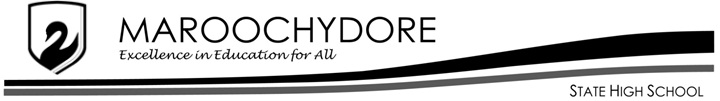 Year:Year:Unit: Subject:Subject:Assessment: LGLEARNING GOALS and SUCCESS CRITERIALEARNING GOALS and SUCCESS CRITERIALEARNING GOALS and SUCCESS CRITERIALEARNING GOALS and SUCCESS CRITERIALEARNING GOALS and SUCCESS CRITERIAI feel confident with this…
(Date/Ref)I only need a little help with thisI can do some of this but need a lot of helpI don’t know this at all-yet!    A 8 LessonsSCaSCaI can recall and apply the MSHS science laboratory rulesI can recall and apply the MSHS science laboratory rulesI can recall and apply the MSHS science laboratory rules    A 8 LessonsSCbSCbI can identify, locate and use the safety equipment in the laboratory (eye bath, shower, main gas switch, main power switch, fire extinguishers)I can identify, locate and use the safety equipment in the laboratory (eye bath, shower, main gas switch, main power switch, fire extinguishers)I can identify, locate and use the safety equipment in the laboratory (eye bath, shower, main gas switch, main power switch, fire extinguishers)    A 8 LessonsSCcSCcI can recall the correct procedure to follow if an accident or spill happens in the science laboratoryI can recall the correct procedure to follow if an accident or spill happens in the science laboratoryI can recall the correct procedure to follow if an accident or spill happens in the science laboratory    A 8 LessonsSCdSCdI can identify commonly used pieces of science laboratory equipment and recall what each is used for (beaker, test tube, test tube rack, test tube brush, flasks – flat bottom/round bottom/conical, measuring cylinder, retort stand, clamp, tongs, thermometer, Bunsen burner, gauze mat, tripod, clay triangle, crucible, evaporating basin, watch glass, mortar and pestle, stirring rod, spatula,  funnel, dropper, wash bottle, scales, heatproof mat)I can identify commonly used pieces of science laboratory equipment and recall what each is used for (beaker, test tube, test tube rack, test tube brush, flasks – flat bottom/round bottom/conical, measuring cylinder, retort stand, clamp, tongs, thermometer, Bunsen burner, gauze mat, tripod, clay triangle, crucible, evaporating basin, watch glass, mortar and pestle, stirring rod, spatula,  funnel, dropper, wash bottle, scales, heatproof mat)I can identify commonly used pieces of science laboratory equipment and recall what each is used for (beaker, test tube, test tube rack, test tube brush, flasks – flat bottom/round bottom/conical, measuring cylinder, retort stand, clamp, tongs, thermometer, Bunsen burner, gauze mat, tripod, clay triangle, crucible, evaporating basin, watch glass, mortar and pestle, stirring rod, spatula,  funnel, dropper, wash bottle, scales, heatproof mat)    A 8 LessonsSCeSCeI can identify the parts of a Bunsen burner and recall their functionI can identify the parts of a Bunsen burner and recall their functionI can identify the parts of a Bunsen burner and recall their function    A 8 LessonsSCf SCf I can safely light and use a Bunsen burnerI can safely light and use a Bunsen burnerI can safely light and use a Bunsen burner    A 8 LessonsSCgSCgI can identify the two different flame types of a Bunsen burner, and explain their functionsI can identify the two different flame types of a Bunsen burner, and explain their functionsI can identify the two different flame types of a Bunsen burner, and explain their functions    A 8 LessonsLGALGAStudents will be able to work safely in a science laboratoryStudents will be able to work safely in a science laboratoryStudents will be able to work safely in a science laboratory